NOMBRE Y APELLIDOS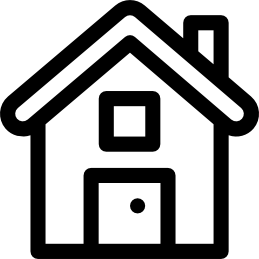 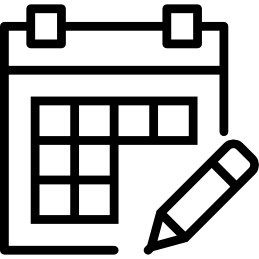 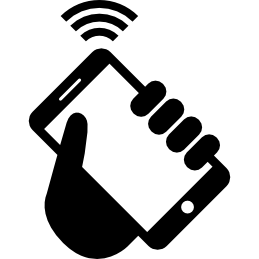 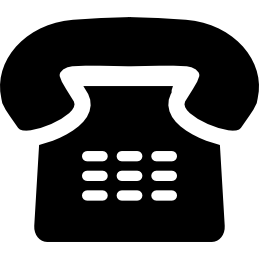 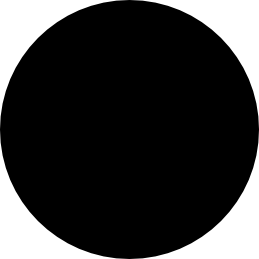 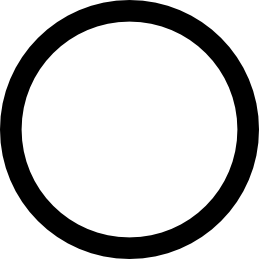 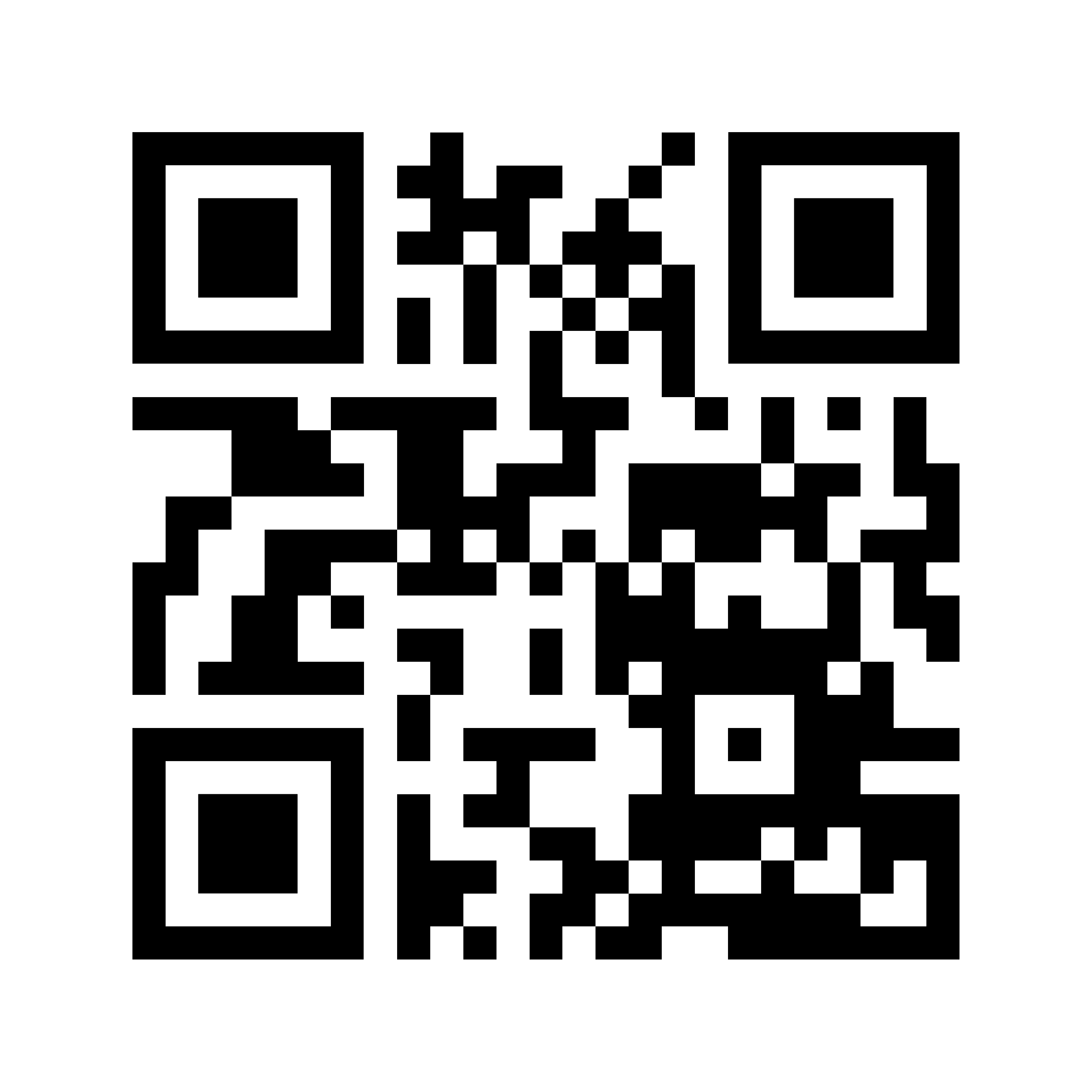 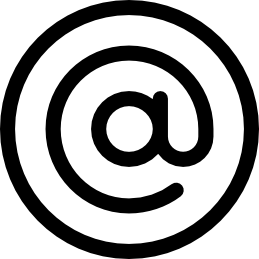 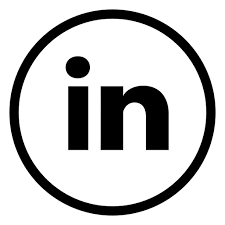 ProfesiónBreve resumen del cv, destacando la parte de interés para la empresa.FORMACIÓN ACADÉMICA			Año 	Título. Centro.FORMACIÓN COMPLEMENTARIA		Año 	Título. Centro. Horas.Año 	Título. Centro. Horas.Año 	Título. Centro. Horas.Año 	Título. Centro. Horas.EXPERIENCIA LABORAL				Año - AñoEMPRESA. Puesto.Funciones: Año - AñoEMPRESA. Puesto.Funciones: Año - AñoEMPRESA. Puesto.Funciones: Año - AñoEMPRESA. Puesto.Funciones: 